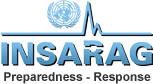 REPORTING SCHEDULEREPORTING SCHEDULEREPORTING SCHEDULEREPORTING SCHEDULEREPORTING SCHEDULEREPORTING SCHEDULE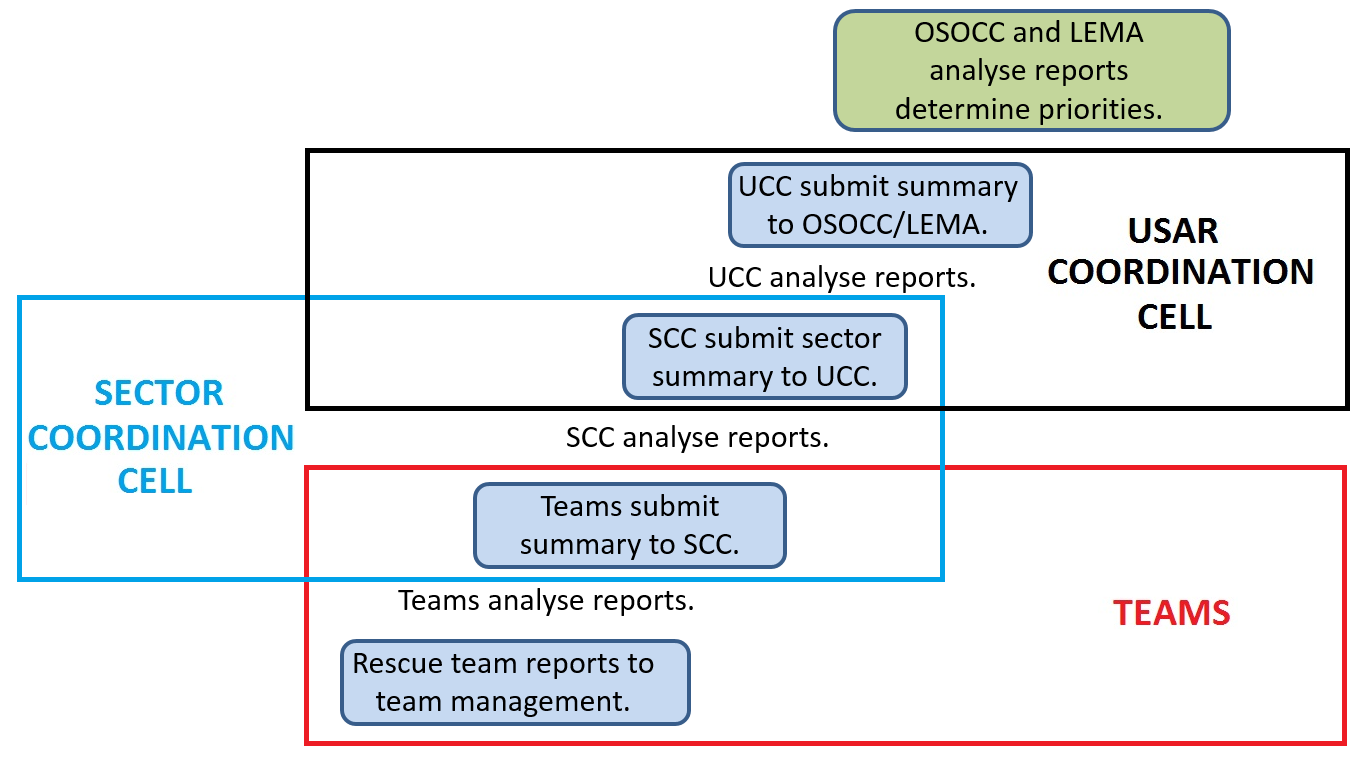 Reports should inform coordination cells and OSOCC of operations, issues and milestones.Summary forms should be used where possible to avoid overwhelming coordination cells.Reports should inform coordination cells and OSOCC of operations, issues and milestones.Summary forms should be used where possible to avoid overwhelming coordination cells.Reports should inform coordination cells and OSOCC of operations, issues and milestones.Summary forms should be used where possible to avoid overwhelming coordination cells.Report from: Report from: Report from: Team membersTeamsTeamsSCCUCCReport to:Report to:Report to:Team managersSCCSCCUCCOSOCC/LEMABy: Date:Date:By: Time:Time:By: Method:Method: